 GREFIS HOLIDAYS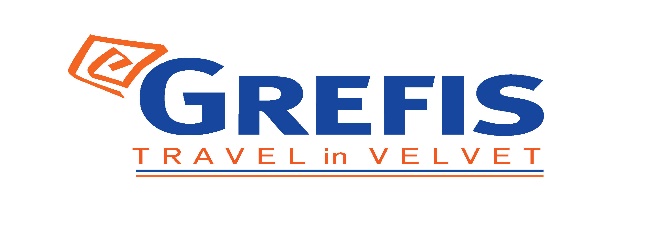 Head office: 26-28, Mitropoleos str.105 63 Athens           Tel. (0030) 210 3315621, Fax (0030) 2103315623                                             web site: www.grefis.gr e-mail: info@grefis.gr          ΓΥΡΟΣ ΑΥΣΤΡΙΑΣ – ΜΟΝΑΧΟ 7ημ. Δώρο οι φόροι αεροδρομίων !!! Αναχώρησεις :   17 , 18 ,  30  Δεκεμβρίου ’21        οδική αναχώρηση και αεροπoρική επιστροφή  (17, 18.12 )  αεροπορική αναχώρηση & οδική επιστροφή  (30.12)1η μέρα: ΑΘΗΝΑ - ΒΙΕΝΝΗ  Συγκέντρωση στο αεροδρόμιο και πτήση για την αριστοκρατική πρωτεύουσα της Αυστρίας τη Βιέννη. Αφιξη, μεταφορά  στο  ξενοδοχείο  , τακτοποίηση στα  δωμάτια. Χρόνος  ελεύθερος  για   μια  πρώτη γνωριμία  με την  πόλη. Διανυκτέρευση.2η μέρα: ΒΙΕΝΝΗ (ξενάγηση πόλης)Πρωινό στο  ξενοδοχείο  και ξεκινάει η πανοραμική περιήγηση στο ιστορικό κέντρο της Βιέννης όπου θα  δούμε το ανάκτορο Μπελβεντέρε και θα διασχίσουμε την περίφημη λεωφόρο του Ρινγκ, για να δούμε τα πιο σημαντικά αξιοθέατα της Βιέννης, όπως το Δημοτικό Πάρκο, την Όπερα, το τετράγωνο των Μουσείων, τη Πύλη του Φραγκίσκου Ιωσήφ, το Κοινοβούλιο, το Δημαρχείο, το παλιό Ανακτορικό Θέατρο, το Πανεπιστήμιο και την εκκλησία του Τάματος, και την Φωτίρ Κίρχε. Στη συνέχεια θα καταλήξουμε στον Καθεδρικό Ναό του Αγίου Στεφάνου και θα περπατήσουμε στην ιστορική συνοικία της Ελληνικής παροικίας.  Χρόνος ελεύθερος.  Διανυκτέρευση. 3η ημέρα:   ΒΙΕΝΝΗ  – ΣΑΛΤΣΜΠΟΥΡΓΚ – ΜΟΝΑΧΟ  Πρωινό στο ξενοδοχείο και αναχώρηση για  το αυτοκρατορικό Σάλτσμπουργκ. Mετά από μία θαυμάσια διαδρομή, θα φτάσουμε στη γενέτειρα του Μότσαρτ. Eδώ θα περάσουμε από τους κήπους του ανακτόρου Mίραμπελ και τον ποταμό Salzach. Διασχίζοντας τα ατμοσφαιρικά σοκάκια της πόλης θα δούμε το σπίτι του Μότσαρτ, το Δημαρχείο, τον Καθεδρικό Ναό της πόλης και το Αβαείο του Aγ. Πέτρου. Xρόνος ελεύθερος στη διάθεσή σας για καφέ και βόλτα στα γραφικά δρομάκια του ιστορικού κέντρου με τις μεσαιωνικές καμάρες και τις περίτεχνες προσόψεις. Επόμενος  προορισμός  μας  η βαυαρική  πρωτεύουσα  του Μονάχου. Μεταφορά  και τακτοποίηση  στο ξενοδοχείο μας. Διανυκτέρευση.     4η ημέρα:   ΜΟΝΑΧΟ Πρωινό στο ξενοδοχείο. Η γνωριμία μας με την πόλη του Μονάχου θα αρχίσει  από  το Ολυμπιακό χωριό με το Ολυμπιακό Πάρκο που κατασκευάστηκε για να φιλοξενήσει την 20ή Ολυμπιάδα, που διεξήχθη το 1972 Καταλαμβάνει έκταση 3.000 στρεμμάτων και σχεδιάστηκε από τον αρχιτέκτονα Γκίντερ Μπένις . Περιλαμβάνει το Ολυμπιακό Χωριό, το Κέντρο Τύπου, τον Ολυμπιακό Πύργο και τις αθλητικές εγκαταστάσεις. Διαθέτει επίσης 43 χλμ. δρόμων και 32 λίμνες. Στη συνέχεια της περιήγησής μας θα θαυμάσουμε τα κλασικά κτίρια, τις όμορφες πλατείες και τα γοτθικά μνημεία της πόλης. Θα περιηγηθούμε στη γοητευτική και πολύβουη Μαρίενπλατς  που συμπληρώνουν η στήλη με το χρυσό άγαλμα της Παναγίας το γοτθικού ρυθμού Παλαιό Δημαρχείο  και τη  παλαιότερη εκκλησία του Μονάχου (12ου αιώνα), που χαρακτηρίζεται από έντονα στοιχεία μπαρόκ. Η ανάβαση στην κορυφή του καμπαναριού της, αλλά κυρίως το αποκαλυπτικό πανόραμα της πόλης από ύψος 92 μ., θα σας κόψουν την ανάσα. Θα συνεχίσουμε με  τον Καθεδρικό Ναό της Παρθένου Μαρίας  με τους χαρακτηριστικούς τρούλους (ύψους 109 μ.), που αποτελούν σήμα κατατεθέν της βαυαρικής πρωτεύουσας. Σε μικρή απόσταση από την Μαρίενπλατζ  -πάντα μέσα στα όρια του ιστορικού κέντρου- η κιτρινόχρωμη μπαρόκ εκκλησία Τεατίνερ κίρχε (17ου αιώνα) διακρίνεται για τον πλούσιο εξωτερικό και εσωτερικό της διάκοσμο. Στο μικρό παρεκκλήσι βρίσκονται οι τάφοι του βασιλιά Mαξιμίλιαν του 2ου και της συζύγου του βασίλισσας Μαρίας, ενώ στην κρύπτη είναι θαμμένα 13 μέλη της οικογένειας των Βίτελσμπαχ, μεταξύ των οποίων και ο βασιλιάς Όθωνας της Ελλάδας. Διανυκτέρευση. 5η μέρα:  ΜΟΝΑΧΟ -  ΙΝΣΜΠΡΟΥΓΚ - ΒΕΡΟΝΑ   Πρωινό  και αναχώρηση για το  κοσμοπολίτικο Ίνσμπρουκ που είναι κτισμένο δίπλα στις  όχθες του ποταμού Ιν.  Στη   περιήγηση μας θα δούμε το ιστορικό κέντρο του. Η Αψίδα του Θριάμβου, η Στήλη της Αγίας Άννας, το Δημαρχείο,  η Χρυσή Στέγη – έμβλημα της πόλης, το παλάτι Χόφμπουργκ  θα μονοπωλήσουν το ενδιαφέρον μας. Η βόλτα  στους  πλακόστρωτους  δρόμους της παλαιάς  πόλης μοιάζει με ένα μικρό ταξίδι στην εποχή των Αψβούργων . Χρόνος  ελεύθερος  και αναχώρηση για τη ρομαντική Βερόνα, την πόλη των αιώνιων εραστών του Σαίξπηρ, στις όχθες του ποταμού Αδίγη. Στην κεντρική Πλατεία Μπρα θα δούμε την περίφημη ρωμαϊκή Αρένα, και θα συνεχίσουμε για τις όμορφες πλατείες Ντελ Έρμπε και Ντέι Σινιόρι, που περιβάλλονται από άριστα διατηρημένα μεσαιωνικά κτήρια, και φυσικά για το «αρχοντικό των Καπουλέτων» με το θρυλικό μπαλκόνι της Ιουλιέτας. Χρόνος ελεύθερος και  μεταφορά  στο ξενοδοχείο  μας . Διανυκτέρευση.       6η μέρα: ΒΕΡΟΝΑ  - ΑΝΚΟΝΑ  - ΕΝ ΠΛΩ Πρωινό   και άμεση αναχώρηση  για  το λιμάνι  της  Ανκόνα. Επιβίβαση στο στο πλοίο και τακτοποίηση στις  καμπίνες . Διανυκτέρευση εν πλω. 7η μέρα:  ΗΓΟΥΜΕΝΙΤΣΑ /ΠΑΤΡΑ – ΑΘΗΝΑ Άφιξη στο λιμάνι της Ηγουμενίτσας /Πάτρας και  αναχώρηση για  το τελικό μας  προορισμό.      Τιμή κατ’ άτομο σε δίκλινο δωμάτιο :  645 €  Επιβάρυνση μονόκλινου :                       180 € Περιλαμβάνονται : Αεροπορικά εισιτήρια για τη διαδρομή   Αθήνα – Βιέννη ή Βιέννη -Αθήνα .Ναυτιλιακά εισιτήρια Ανκόνα-Πάτρα ή Πάτρα-Ανκόνα  σε Αβ4 καμπίνες με wc/douche (τετράκλινες  εσωτερικές).   Μετακινήσεις με πολυτελή υπερυψωμένα πούλμαν του γραφείου μας.Διανυκτερεύσεις σε ξενοδοχεία  4*.Πρωινό καθημερινά.Εκδρομές, περιηγήσεις, ξεναγήσεις όπως αναφέρονται στο πρόγραμμα.Έμπειρο Αρχηγό – Συνοδό του γραφείου μας.Φ.Π.Α. Ασφαλιστική κάλυψη αστικής /επαγγελματικής ευθύνης.Φόροι αεροδρομίων & επίναυλος καυσίμων Δεν περιλαμβάνονται :Είσοδοι σε μουσεία, αρχαιολογικούς χώρους, και γενικά όπου απαιτείται.Ότι αναφέρεται ως προαιρετικό ή προτεινόμενο.Σημείωση: Οι ξεναγήσεις, εκδρομές, περιηγήσεις είναι ενδεικτικές και δύναται να αλλάξει η σειρά που θα πραγματοποιηθούν*Το  πρόγραμμα  στις   17.12   και   18.12   θα πραγματοποιηθεί   αντίστροφα  και οι πτήσεις  επιστροφής    είναι  μία πό τις  ακόλουθες :    23.12  GQ  2022  ΒΙΕΝΝΗ – ΑΘΗΝΑ   08.45 – 12.15   24.12  GQ  2022   BIENNH – AΘΗΝΑ   08.15 –12.00  30.12 GQ 2021  ΑΘΗΝΑ  - ΒΙΕΝΝΗ   20.50  - 23.15      